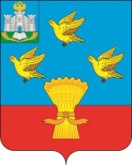 РОССИЙСКАЯ ФЕДЕРАЦИЯОРЛОВСКАЯ ОБЛАСТЬ АДМИНИСТРАЦИЯ ЛИВЕНСКОГО РАЙОНА ПОСТАНОВЛЕНИЕ«___»________ 2023 г.	№ ____      г. ЛивныО внесении изменений в постановление администрации Ливенского района от 3 апреля 2012 года № 70 «Об утверждении порядка и условий командирования муниципальных служащих администрации Ливенского района, работников, занимающих должности, не отнесенные к должностям муниципальной службы, и осуществляющих техническое обеспечение деятельности администрации Ливенского района»       В соответствии с указом Президента Российской Федерации от 17 октября 2022 года №752 «Об особенностях командирования отдельных категорий лиц на территории Донецкой Народной Республики, Луганской Народной Республики, Запорожской области и Херсонской области», а также в целях приведения нормативно-правового акта в соответствие с действующим законодательством  администрация Ливенского района постановляет:     1.Внести в приложение к постановлению администрации Ливенского района от  3 апреля 2012 года № 70 «Об утверждении порядка и условий командирования муниципальных служащих администрации Ливенского района, работников, занимающих должности, не отнесенные к должностям муниципальной службы, и осуществляющих техническое обеспечение деятельности администрации Ливенского района» (в редакции постановлений администрации Ливенского района от 24 ноября 2014 года № 430, от 23 марта 2015 года № 126, от 12 августа 2015 года № 404) следующие изменения:          1) абзац третий пункта 9 изложить в следующей редакции:           «В случае отсутствия проездных документов фактический срок пребывания работника в командировке работник подтверждает документами по найму жилого помещения в месте командирования. При проживании в гостинице указанный срок пребывания подтверждается квитанцией (талоном) либо иным документом, подтверждающим заключение договора на оказание гостиничных услуг по месту командирования, содержащим сведения, предусмотренные Правилами предоставления гостиничных услуг в Российской Федерации, утвержденными постановлением Правительства Российской Федерации от 18 ноября 2020 года N 1853 «Об утверждении Правил предоставления гостиничных услуг в Российской Федерации»; пункт 12 дополнить абзацем следующего содержания:          «Денежное содержание за период нахождения работника в служебной командировке на территории Донецкой Народной Республики, Луганской Народной Республики, Запорожской области и Херсонской области выплачивается в двойном размере»;пункт 13  изложить в следующей редакции:           «13. Дополнительные расходы, связанные с проживанием вне постоянного места жительства (суточные), возмещаются работнику за каждый день нахождения в служебной командировке, включая выходные и праздничные дни, а также дни нахождения в пути, в том числе за время вынужденной остановки в пути в размере из расчета 100 рублей при командировках в пределах Орловской области, 300 рублей при командировках за пределы Орловской области и 8480 рублей за каждый день нахождения в служебной командировке на территориях Донецкой Народной Республики, Луганской Народной Республики, Запорожской области и Херсонской области»;         4) пункт 24 изложить в следующей редакции:         «24. При направлении в командировку работников, работающих по совместительству в администрации района, в ее отраслевых (функциональных) органах применяются положения, предусмотренные настоящим Порядком и условиями командирования, а также Положением об особенностях направления работников в служебные командировки, утвержденному постановлением Правительства РФ от 13 октября 2008 №749».        2. Управлению организационной, контрольной и кадровой работы  администрации Ливенского района Орловской области (Болотская Н.А.) обеспечить обнародование настоящего постановления на официальном сайте администрации Ливенского района Орловской области в информационно-телекоммуникационной сети «Интернет».        3. Настоящее постановление вступает в силу после его обнародования и распространяется на правоотношения, возникающие с 2 июля 2023 года.        4. Контроль за исполнением настоящего постановления возложить на первого заместителя главы администрации района. Временно исполняющий полномочияглавы Ливенского района				В.А. Фирсов